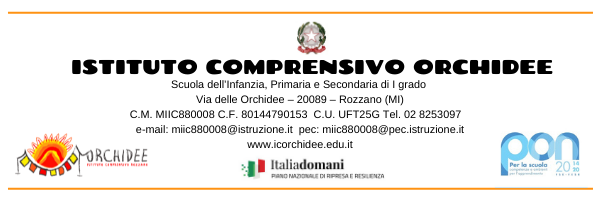 SCHEDA PER L'INDIVIDUAZIONE/MONITORAGGIO DEI FATTI PRESUNTI O TALI DI BULLISMO E CYBER-BULLISMOINDIVIDUAZIONE DEL CASOLa presente scheda è a carico del Coordinatore di classe che raccoglie tutte le informazioni da alunni, genitori, docenti, personale Ata...Se necessario, COMPIE SEGNALAZIONE al Dirigente Scolastico.ANALISI DEL PROBLEMA E AZIONI PROGRESSIVEIncontri individuali con alunni e genitori degli alunni coinvolti (verbalizzare e far sottoscrivere alla famiglia. (Valutare presenza Dirigente o preposti, specialisti e/o Referente Bullismo).Riunione del Consiglio di Classe per definire valutare il caso. (Valutare presenza Dirigente o preposti, specialisti e/o Referente Bullismo).Riunione eventuale del Consiglio di Classe allargato ai genitori coinvolti o tutti. (Valutare presenza Dirigente o preposti, specialisti e/o Referente Bullismo).Valutazione della possibilità di coinvolgimento dell'Interclasse per monitorare, sostenere gli interventi successivi.DEFINIZIONE INTERVENTI INDIVIDUALIZZATI IN GRADUALITA' (o sulla base delle valutazione dei docenti a salto)Ascolto e dialogo individuale con gli alunni coinvolti.Confronto e discussione tra i protagonisti.Discussione in classe per ristabilire le regole di comportamento.Letture e questionari attinenti alle problematiche verificatesi.Riflessioni scritte, lettera di scuse, (attore principale bullismo) e di richieste (vittima), di riflessione sul proprio ruolo (spettatori passivi, gregari..). Incontri protetti tra attori per ricucire la dinamica.Elaborazione da parte degli alunni coinvolti di un patto di comportamento sottoscritto dall'alunno, genitori e docenti.Segnalazione servizi sociali, forze di polizia in accordo con il Dirigente.MONITORAGGIOVerbalizzare l’andamento degli interventi, dei nuovi episodi etc..Utilizzo di questionari per gli alunni coinvolti e anche degli spettatori passivi o gregari.Osservazioni calendarizzate specialistiche, dei docenti...Incontro con famiglie a metà percorso e in avanti.ISTITUTO COMPRENSIVOORCHIDEESCHEDA PER L'INDIVIDUAZIONE/MONITORAGGIO DEI FATTI PRESUNTI O TALI DI BULLISMO E CYBER-BULLISMO Si ricorda che in caso di Cyber-bullismo occorre far rimuovere tempestivamente i materiali presenti in Rete o nelle chat di classe dagli Enti preposti. Contattare il Dirigente con urgenza.NOME COORDINATORE__________________________CLASSE________ANNO SCOLASTICO_________________DATAFATTI ACCERTATIFATTI PRESUNTIOPINIONI RACCOLTEProvvedimenti riparatori o sanzionatori (Consultare Regolamento di Istituto)ALLEGATI:Verbali, copia note, osservazioni, convocazione famiglie…Evento segnalato al DS in data:FIRMA